Предложить ребенку рассказать по картинке о признаках весны.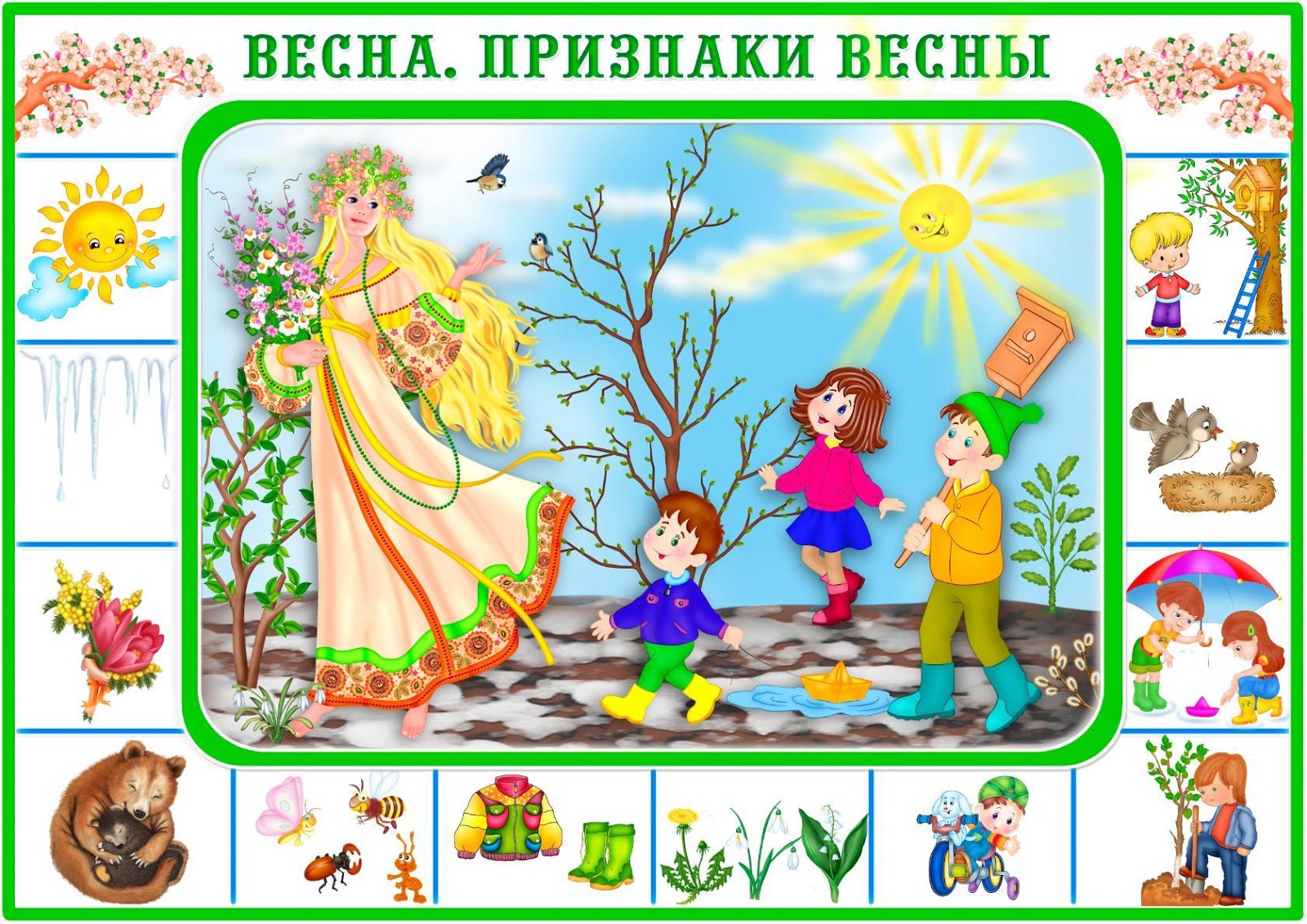 Речевая игра «Скажи наоборот»(сравнение весенних и зимних признаков - подбор антонимов).Молодец, ты правильно назвал признаки весны. Итак, уже наступила весна.Это значит, что - Зима ушла, а весна… (пришла).- Зимой медведь спит, а весной… (просыпается).- Перелетные птицы осенью улетают, а весной… (прилетают).- Зимой холодно, а весной… (тёпло).- Зимой небо пасмурное, а весной... (ясное).- Зимой снег выпадает, а весной… (тает).- Зимой заяц белый, а весной… (серый).- Зимой дни короткие, а весной… (длинные).Игра «Назови ласково»Вода-водичкаРучей - ручеекСолнце - солнышкоСнег - снежокЛуч – лучикСолнце – солнышкоВетер – ветерокПтенец – птенчикВетка – веточкаКапля – капелькаЦветок – цветочекТрава – травкаЛист – листикИгра «Один и много» (с мячом, если есть)Взрослый называет один предмет, а ребенок- много этих же предметов.Ручей – ручьиДождь – дождиПодснежник – подснежникиСкворец – скворцыГнездо – гнёздаСосулька – сосулькиЛужа – лужиЛист – листьяНасекомое – насекомыеДерево – деревья.